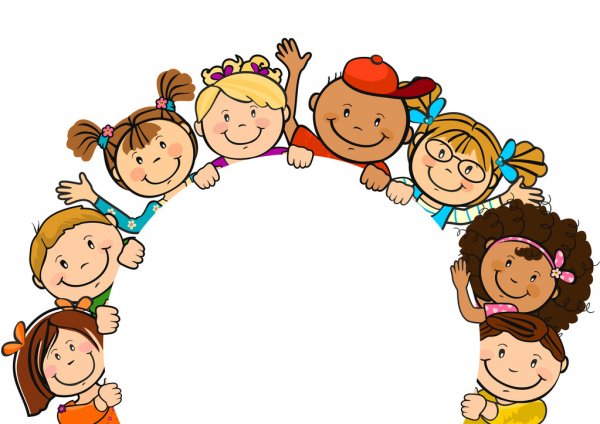 Key VocabularyFeelings – sad, happy, angry, calm, excited, surprised, scared, worried. EmotionsSharingTurn takingPatienceKindnessDifferencesPeopleRespectFriendshipPhonics/MatLearningUniqueRulesPortrait